Нестандартное физкультурное оборудование в работе с дошкольникамиИнформация об участниках:Три  педагога  дошкольного учереждения  МАДОУ№185 г.Казань.Татарстан .1)Мубаракшина Гульнара Равилевна – воспитатель МАДОУ №185;2) Загидуллина Римма Диндаровна – воспитатель МАДОУ №185;3)Лащевская Екатерина Владимировна воспитательМАДОУ№185.«Веселые лыжи»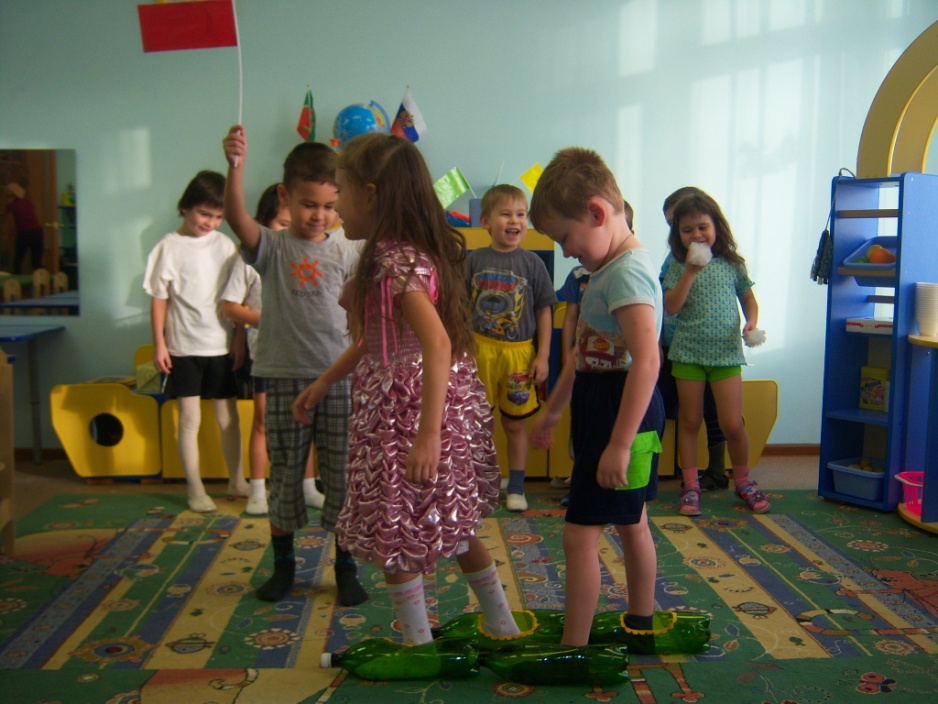 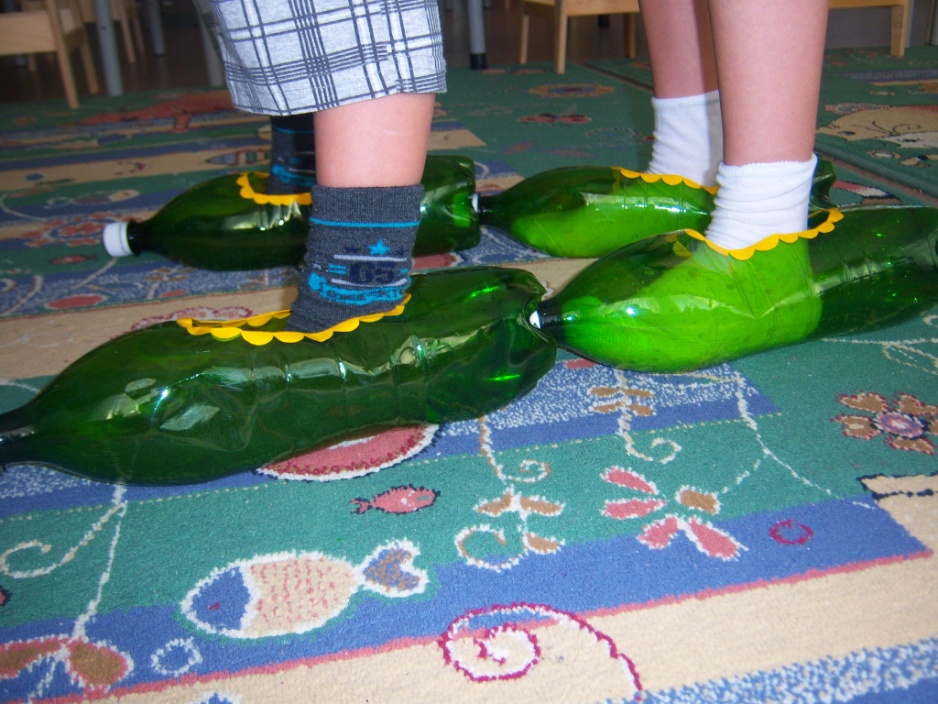 1)При использовании данного оборудования были задействованы пластмассовые бутылки из-под минеральной воды.2)Сохранение, укрепление физического и психического здоровья у детей.Формирование у детей интереса к занятиям физической культуры:-развитие физических качеств(скоростных,  силовых, гибкости, выносливости и координации.-развитие логического мышления, воображения.3)Данное оборудование может быть использовано на занятиях по физкультуре, в свободной игровой деятельности и в образовательной деятельности.   а)  Физкультура: парный бег.   б)  Дети играют в парах или индивидуально ,используя различный                                            подручный материал.   в)  Можно использовать на уроках ФЭМП,ИЗО.«Массажные носочки»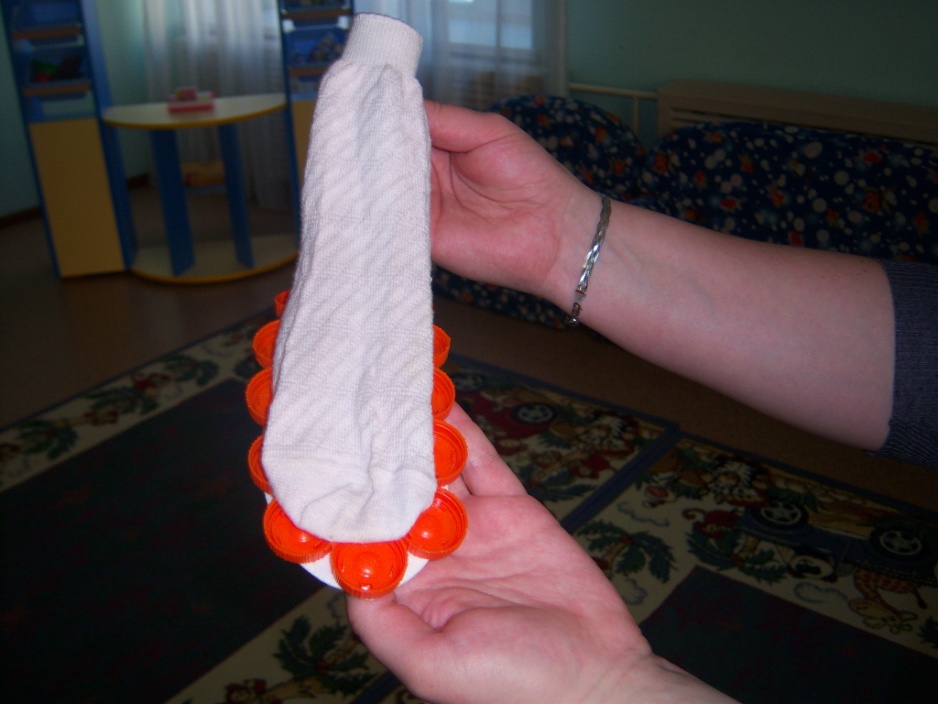 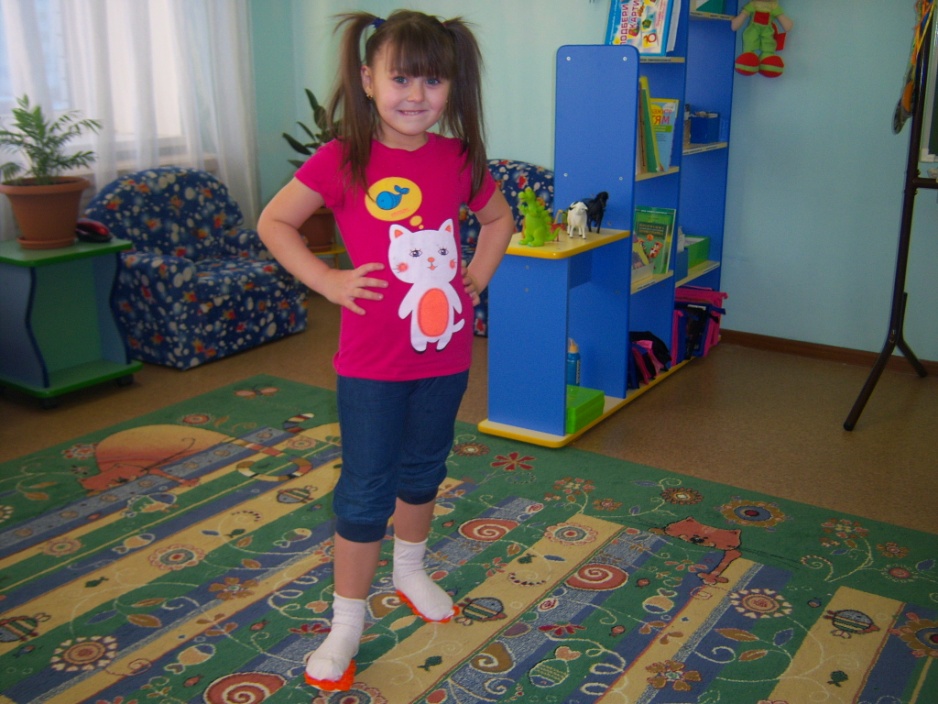 В изготовлении данного оборудования были использованы хлопчато - бумажные  носки и крышечки от соков.Развитие крупной  моторики на укрепление здоровья, равновесия, навыков самообслуживания(снимать,одевать носки), быстрота,ловкость.Индивидуально( с детьми у которых плоскостопие);Групповое(эстафета)«Прыгунки»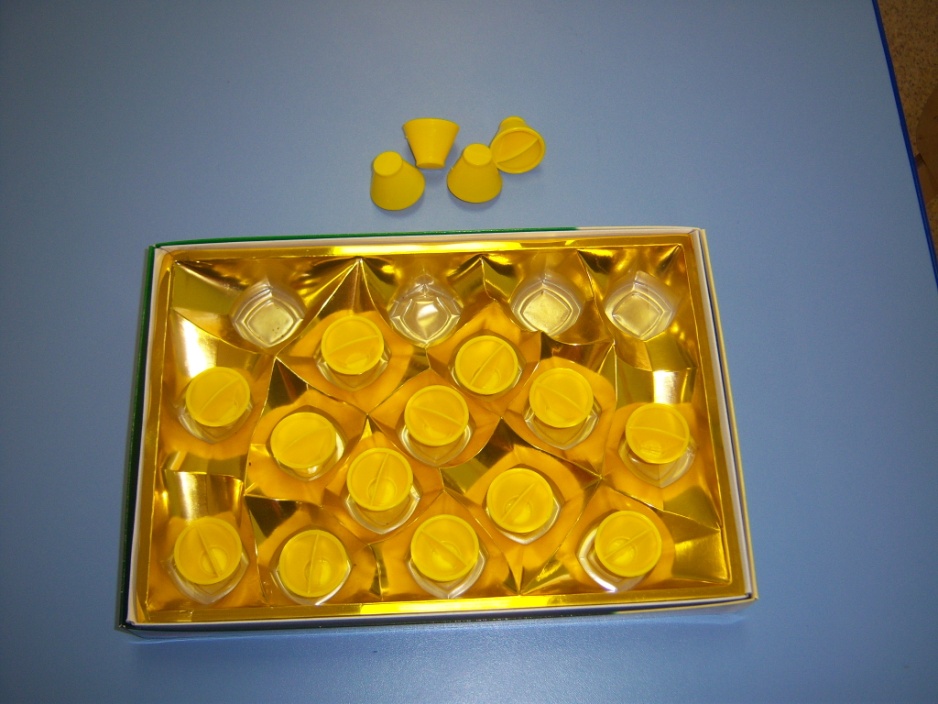 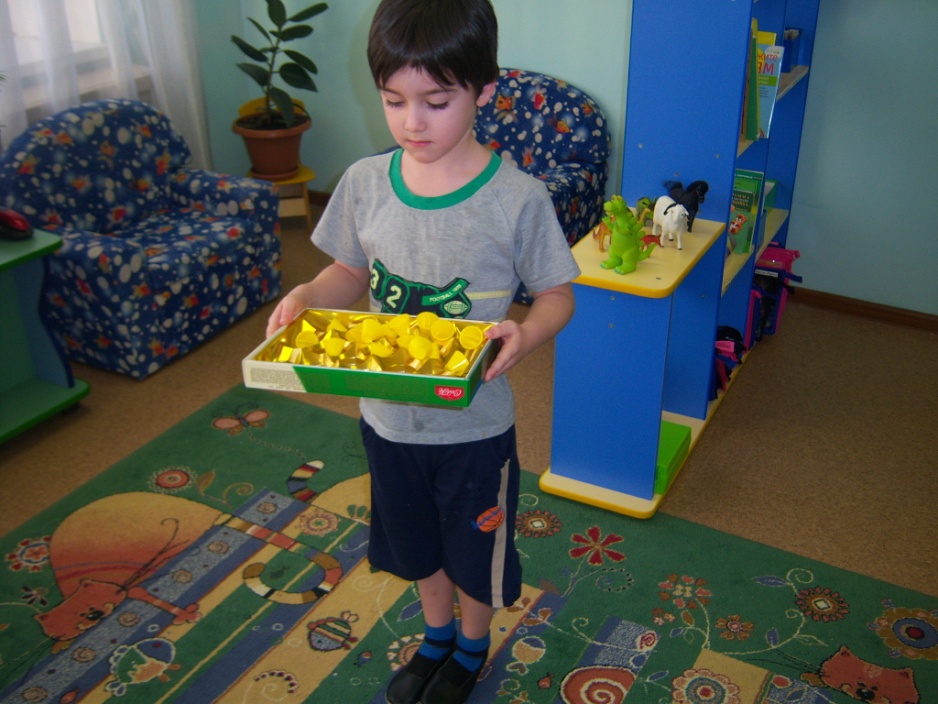 В изготовлении данного оборудования были использованы: коробка от конфет с гнездышками ячейками ,можно использовать крышки от соков ,в данном случае заглушки от непроливайки.Развитие мелкой моторики рук. Снятие эмоционально-психологического напряжения, умения  концентрировать  внимание.«Умная коробочка»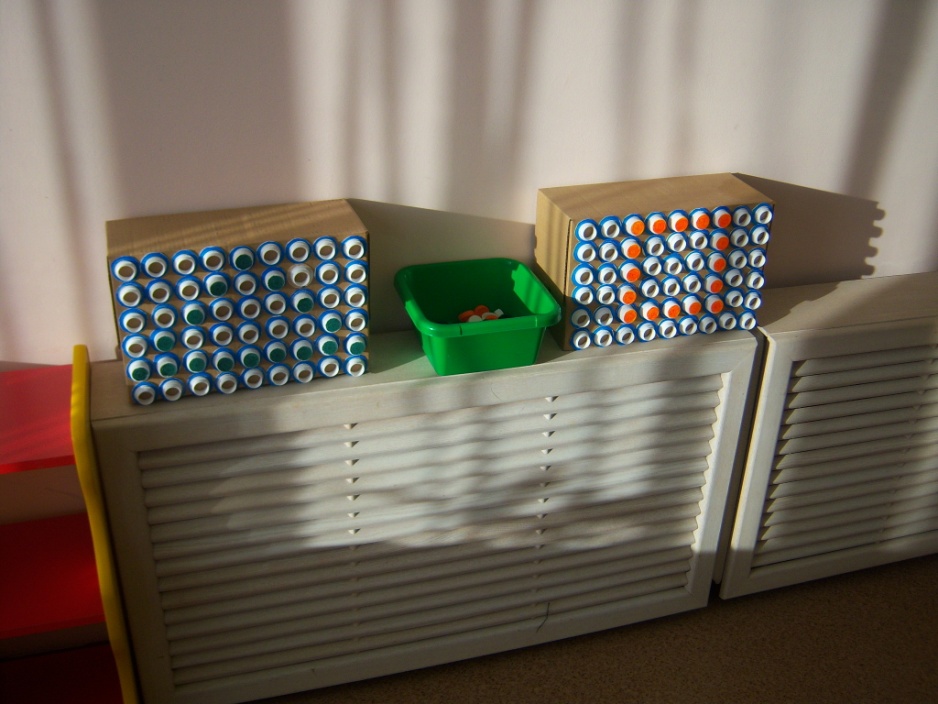 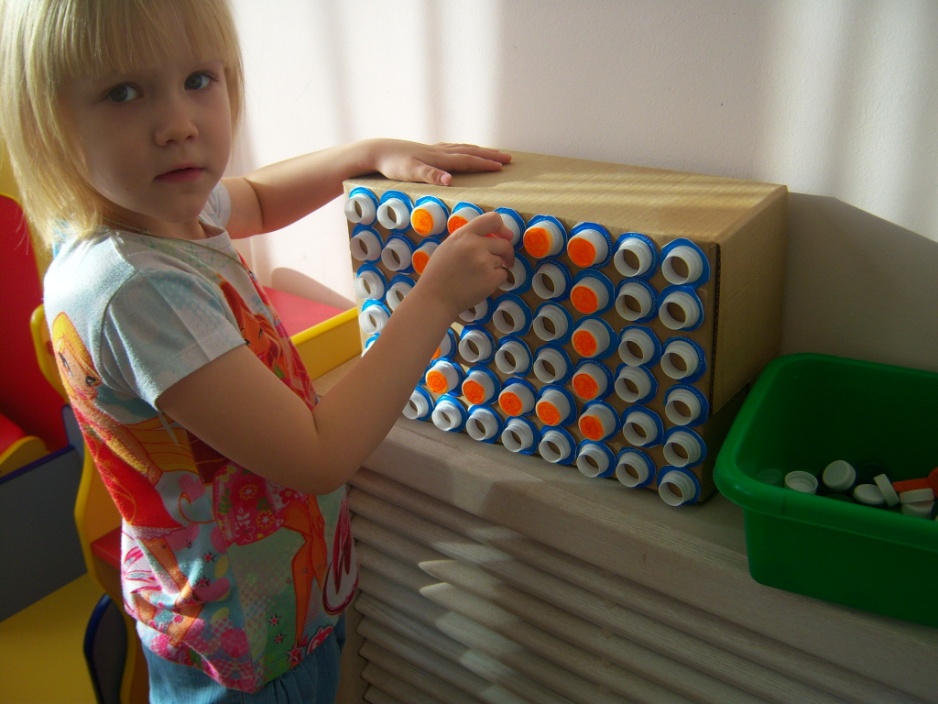 1) Данное оборудование изготовлено из двух картонных коробок и крышечек из под соков.2) Развивает мелкую моторику рук, внимание, ловкость, аккуратность, быстроту действий.3) Можно использовать индивидуально (с малышами ,как мозайка),а также в групповой работе (как дидактическое пособие для ФЭМП,конструирования,игры)«Озорная дорожка»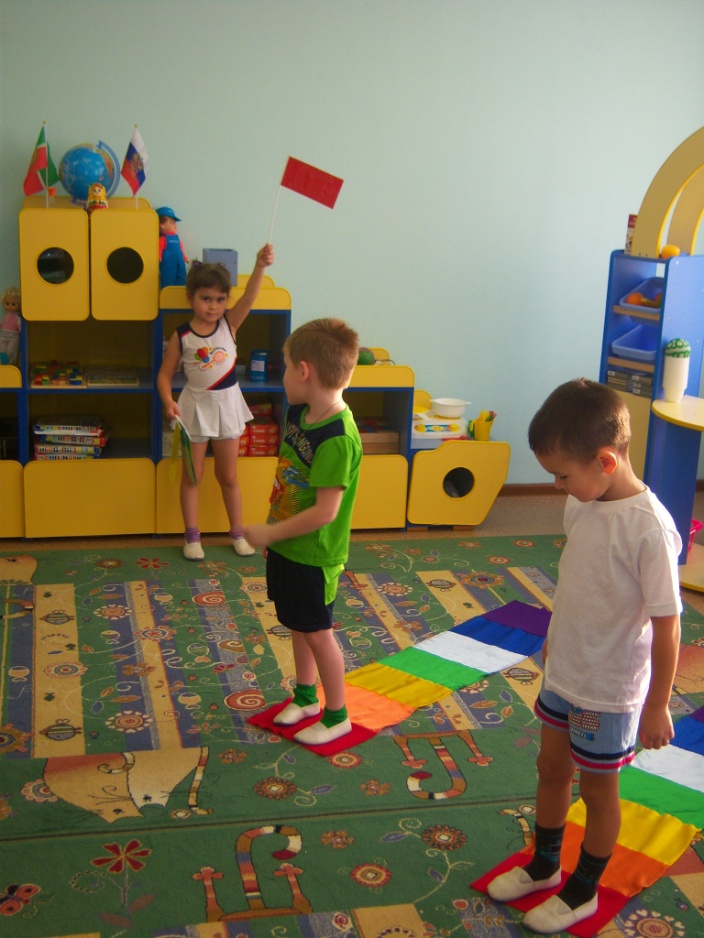 Изготовлено из ткани разных цветов, имитирующих радугу. Развивает умение выполнять действия по сигналу. Развивает умение прыгать в длину, высоту . Закрепляет умение ориентироваться в пространстве. Закрепление знаний цвета.Можно использовать для занятий по  физкультуре и в игровой деятельности.